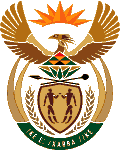 MINISTRY OF MINERAL RESOURCES & ENERGYREPUBLIC OF SOUTH AFRICAPRIVATE BAG x 96, PRETORIA, 0001PRIVATE BAG x 9111, CAPE TOWN, 8000 (021) 469 6412, Fax (021) 465 5980	Memorandum from the Parliamentary OfficeNational Assembly: 2634Please find attached a response to Parliamentary Question for written reply asked by Mr K J Mileham (DA) to ask the Minister of Mineral Resources and Energy.Mr. Mthokozisi MpofuActing Deputy Director-General: Programmes and Projects………………/………………/2022Recommended / Not RecommendedMr. Jacob MbeleDirector General: Department of Mineral Resources and Energy………………/………………/2022Approved / Not Approved Mr. S.G MantasheMinister of Mineral Resources and Energy ………………/………………/20222634. 	Mr K J Mileham (DA) to ask the Minister of Mineral Resources and Energy:	In view of the fact that in delivering his Energy Response Plan, the President of the Republic, Mr M C 	Ramaphosa, announced that the registration process of the National Energy Regulator of South Africa 	has been simplified, including the removal of the requirement of a Power Purchase Agreement, on what 	date will this provision be gazetted? 				NW3150EReply:  This has been affected already, there’s no need for gazetting. 